Radio-Cartable : Le loto des bruits« Les bruits de l’école » Reliez chaque case au bon bruit ! Attention, il y a deux intrus… 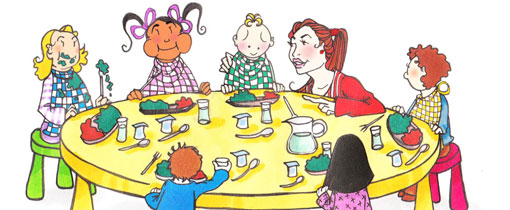 LA CANTINE BRUIT N°  1	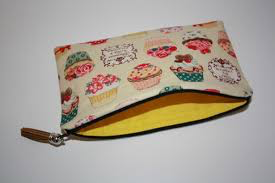 LA TROUSSE QU’ON OUVRE OU FERMEBRUIT N°   2	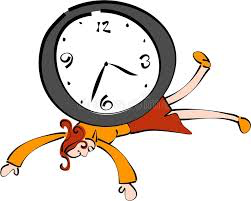 LA PENDULEBRUIT N°  3	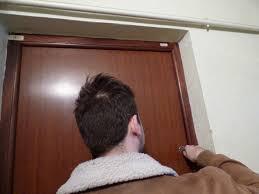 TOQUER À LA PORTE BRUIT N°  4	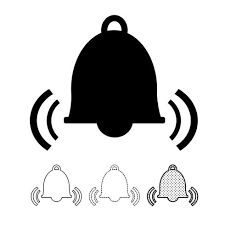 LA SONNERIEBRUIT N°  5	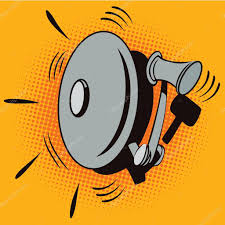 L’ALARMEBRUIT N°  6 	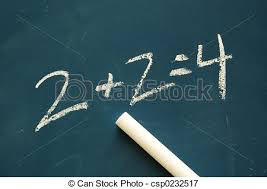 LA CRAIE AU TABLEAUBRUIT N° 7 	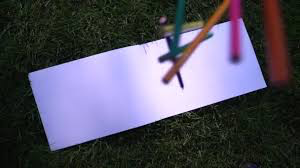 LE CRAYON QUI TOMBE 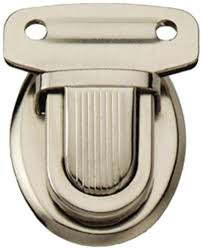 LA FERMETURE DU CARTABLE 